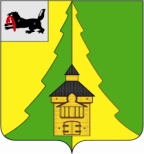 Российская ФедерацияИркутская областьНижнеилимский муниципальный районАДМИНИСТРАЦИЯПОСТАНОВЛЕНИЕОт «_30_» __05__2022 г. № __477_г. Железногорск-Илимский	В соответствии с Федеральным законом от 06.10.2003 № 131-ФЗ «Об общих принципах организации местного самоуправления в Российской Федерации», со ст.142.4 БК РФ, Положением о предоставлении межбюджетных трансфертов бюджетам поселений из бюджета муниципального образования «Нижнеилимский район», утвержденным Решением Думы Нижнеилимского муниципального района от 26.05.2021     № 120, руководствуясь Уставом Нижнеилимского муниципального района, администрация Нижнеилимского муниципального районаПОСТАНОВЛЯЕТ:	1. Утвердить Положение о проведении конкурсного отбора муниципальных образований Нижнеилимского муниципального района на реализацию мероприятий по организации регулярных перевозок пассажиров и багажа в границах городских и сельских поселений (Приложение к настоящему постановлению).	2. Настоящее постановление подлежит опубликованию в периодическом печатном издании «Вестник Думы и администрации Нижнеилимского муниципального района» и размещению на официальном сайте муниципального образования «Нижнеилимский район».	3. Контроль за исполнением настоящего постановления возложить на заместителя мэра района по жилищной политике, градостроительству, энергетике, транспорту и связи Цвейгарта В. В.	И. о. мэра  района					В. В. ЦвейгартРассылка: в дело-2, Цвейгарт В. В., Чудинов Е. В., ОЖКХ,Т и С,  отдел социально-экономического развития,  Финансовое управление, отдел бухгалтерского учёта и отчётности Суслова Н. Ю., 31364Лист согласованияСОГЛАСОВАНО:10. Заместитель мэра района по экономической политике и цифровому развитию__________________________________________________________________________________________________________________________________________________________________9. Заместитель мэра района по жилищной политике, градостроительству, энергетике, транспорту и связи __________________________________________________________________________________________________________________________________________________________8.Заместитель мэра района по социальной политике__________________________________________________________________________________________________________________________________________________7.  Юридический  отдел __________________________________________________________________________________________________________________________________________________________________________________________________________________6.  Финансовое управление____________________________________________________________________________________________________________________________________________________________________________________________________________________________________________________________________________________________5. Отдел социально-экономического развития_______________________________________________________________________________________________________________________________________________________________________________________________________________________________4.Отдел  организационной  работы и социальной  политики _______________________________________________________________________________________________________________________________________________________________________________________________________________________________________3.Руководители заинтересованных органов и должностные лица ____________________________________________________________________________________________________________________________________________________________________________________________________________________________________________________________________________________________________________________2.  Руководители отдела, департамента, сектора, управления, подготовившего проект документа___________________________________________________________________________________________________________________________________________________________________________________________________________________________________________________________________________________________________________1._Подготовил исполнитель (Ф.И.О., подпись, дата) _______________________________________________________________________________________________________________________________________________________________________________________________________________________________________Приложениек постановлению администрацииНижнеилимского муниципального районаот _________________ № _________ПОЛОЖЕНИЕО ПРОВЕДЕНИИ КОНКУРСНОГО ОТБОРАМУНИЦИПАЛЬНЫХ ОБРАЗОВАНИЙ НИЖНЕИЛИМСКОГО МУНИЦИПАЛЬНОГО РАЙОНА НА РЕАЛИЗАЦИЮ МЕРОПРИЯТИЙПО ОРГАНИЗАЦИИ РЕГУЛЯРНЫХ ПЕРЕВОЗОК ПАССАЖИРОВ И БАГАЖА В ГРАНИЦАХ ГОРОДСКИХ И СЕЛЬСКИХ ПОСЕЛЕНИЙ (далее – Положение)1. Настоящее Положение устанавливает порядок проведения конкурсного отбора муниципальных образований Нижнеилимского муниципального района (далее – муниципальные образования) на реализацию мероприятий по организации регулярных перевозок пассажиров и багажа в границах городских и сельских поселений (далее – регулярных перевозок).Под регулярными перевозками понимается организация перевозок пассажиров и багажа автомобильным транспортом по регулируемым муниципальным маршрутам.2. В целях организации конкурсного отбора муниципальных образований на реализацию мероприятий по организации регулярных перевозок (далее – Конкурсный отбор), формируется комиссия (Приложение № 1 к настоящему Положению), осуществляющая функции (далее – Комиссия):- рассмотрение предоставленных муниципальными образованиями документов;- определение муниципальных образований, реализующих мероприятия по организации регулярных перевозок в соответствии с настоящим Положением.Уполномоченным органом администрации Нижнеилимского муниципального района за организацию работы Комиссии является отдел жилищно-коммунального хозяйства, транспорта и связи.3. Критерием Конкурсного отбора является наличие потребности предоставления услуг по организации регулярных перевозок в границах поселения.4.Условиями участия в Конкурсном отборе на организацию регулярных перевозок являются:1) наличие утвержденной муниципальной программы, предусматривающей реализацию мероприятия по организации регулярных перевозок;2) наличие утвержденного Положения об организации транспортного обслуживания населения;3) наличие утвержденного документа планирования регулярных перевозок по муниципальным маршрутам регулярных перевозок;4) наличие утвержденных нормативных актов, предусматривающих возмещение выпадающих доходов перевозчику(-ам), осуществляющих регулярные перевозки автомобильным транспортом по  регулируемым муниципальным маршрутам.5. Для участия в Конкурсном отборе органы местного самоуправления муниципальных образований в срок до10 июня года проведения Конкурсного отбора, предоставляют в администрацию Нижнеилимского муниципального района следующие документы на бумажном носителе:1) заявку, составленную в произвольной форме;2) пояснительную записку, раскрывающую соответствие критерию Конкурсного отбора;3) расчет экономически обоснованного размера недополученных доходов, связанных с организацией регулярных перевозок, и документы (материалы), подтверждающие указанный расчет;4)копии документов, подтверждающих установленные тарифы на перевозки пассажиров и багажа автомобильным транспортом по регулируемым муниципальным маршрутам регулярных перевозок; 5) копии документов, подтверждающие соответствие условиям Конкурсного отбора, указанные в п. 4 настоящего Положения.6. В течение не более 5 (пяти) рабочих дней после окончания срока приёма документов, установленного в п. 5 настоящего Положения, Комиссия рассматривает предоставленные документы и проводит оценку целевых показателей (Приложение № 2) муниципальных образований, предоставивших документы для участия в Конкурсном отборе.По результатам рассмотрения определяется Перечень муниципальных образований Нижнеилимского района на реализацию мероприятий по организации регулярных перевозок (далее – Перечень).Итоги Конкурсного отбора оформляются протоколом заседания комиссии.7. Основаниями для невключения муниципального образования в Перечень являются:1) несоответствие муниципального образования критерию конкурса;2) неполное предоставление документов, установленных настоящим Положением;3) предоставление документов в нарушение срока;4) соответствие целевых показателей муниципального образования менее, чем 20 баллам.9. На основании протокола Комиссии Перечень утверждается распоряжением администрации Нижнеилимского муниципального района.10. Предоставление денежных средств из бюджета муниципального образования «Нижнеилимский район» в бюджеты городских и сельских поселений, включённых в Перечень, осуществляется на условиях Соглашения о предоставлении  иного межбюджетного трансферта из бюджета муниципального образования «Нижнеилимский район» бюджетам городских и сельских поселений Нижнеилимского муниципального района на реализацию мероприятий по организации регулярных перевозок (Приложение № 3).	И. о. мэра района                                                       В. В. ЦвейгартПриложение№ 1к Положению о проведении  конкурсного отборамуниципальных образований Нижнеилимского района на реализацию мероприятий по организации регулярных перевозок пассажиров и багажа в границах городских и сельских поселенийСостав комиссии по отбору муниципальных образованийна реализацию мероприятий по организации регулярных перевозокПредседатель комиссии – Цвейгарт Виктор Викторович – заместитель мэра района по жилищной политике, градостроительству, энергетике, транспорту и связиЧлены комиссии:Чудинов Евгений Валерьевич –заместитель мэра района по экономической политике и цифровому развитию;Большаков Алексей Николаевич – начальник отдела социально-экономического развития;Савицкая Лариса Владимировна – начальник отдела жилищно-коммунального хозяйства, транспорта и связи;Суслова Наталья Юрьевна – консультант отдела жилищно-коммунального хозяйства транспорта и связи;Труфанова Наталья Леонидовна – начальник Финансового управления администрации Нижнеилимского муниципального района.И. о. мэра района                                                   В. В. ЦвейгартПриложение № 2к Положению о проведении  конкурсного отборамуниципальных образований Нижнеилимского района на реализацию мероприятий по организации регулярных перевозок пассажиров и багажа в границах городских и сельских поселенийЦЕЛЕВЫЕ ПОКАЗАТЕЛИИ. о. мэра района                                                  В. В. ЦвейгартПриложение № 3к Положению о проведении  конкурсного отборамуниципальных образований Нижнеилимского района на реализацию мероприятий по организации регулярных перевозок пассажиров и багажа в границах городских и сельских поселенийФОРМА СОГЛАШЕНИЯо предоставлении  иного межбюджетного трансферта из бюджета муниципального образования «Нижнеилимский район» бюджетам поселений Нижнеилимского муниципального района на реализацию мероприятий по организации регулярных перевозок пассажиров и багажа в границах городских и сельских поселений _____________________                            			 «___» _________20__ г. (место заключения)	Администрация Нижнеилимского муниципального района, которой как получателю средств местного бюджета, доведены лимиты бюджетных обязательств на предоставление иных межбюджетных трансфертов бюджетам поселений Нижнеилимского муниципального района в целях оказания целевой финансовой помощи бюджетам поселений на исполнение расходных обязательств, возникающих при выполнении полномочий органов местного самоуправления поселений по решению вопросов местного значения, именуемая в дальнейшем «Администрация», в лице _________________________________________________________________,(должность, фамилия, имя, отчество) действующего на основании Устава, с одной стороны, и Администрация___________________________________________________,  (наименование муниципального образования)именуемая в дальнейшем «Поселение», в лице __________________________________________________________________,                                              (должность, фамилия, имя, отчество) действующего на основании _________________________________________, (наименование документа)с другой стороны, далее при совместном упоминании именуемые «Стороны», в соответствии с __________________________________________________, заключили настоящее Соглашение о нижеследующем.1. Предмет Соглашения1.1. Предметом настоящего Соглашения является предоставление из бюджета муниципального образования «Нижнеилимский район» в 2022 году бюджету __________________________________________________________________  			       (наименование муниципального образования)иного межбюджетного трансферта на реализацию мероприятий по организации регулярных перевозок пассажиров и багажа в границах городских и сельских поселений (далее – Иной межбюджетный трансферт) в соответствии с лимитами бюджетных обязательств, доведенными Администрации, как получателю средств местного бюджета, по кодам классификации расходов бюджетов Российской Федерации: код главного распорядителя средств местного бюджета 903 «администрация Нижнеилимского муниципального района», разделу __________, подразделу __________, целевой статье _____________, виду расходов виду расходов 540 «Иные межбюджетные трансферты» в рамках подпрограммы «Развитие пассажирских перевозок в Поселениях Нижнеилимского района» муниципальной программы «Развитие инфраструктуры городских и сельских поселений Нижнеилимского муниципального района», утверждённой постановлением администрации Нижнеилимского муниципального района от 23.06.2021 № 545 в соответствии с перечнем мероприятий, в целях софинансирования которого предоставляется Иной межбюджетный трансферт, согласно приложению №1 к настоящему Соглашению.2. Финансовое обеспечение расходных обязательств, в целях софинансирования которых предоставляется Иной межбюджетный трансфертОбщий объем бюджетных ассигнований, предусматриваемых в бюджете __________________________________________________________________(наименование муниципального образования)на финансовое обеспечение расходных обязательств, в целях софинансирования которых предоставляется Иной межбюджетный трансферт, составляет в 2022 году ______________ (_________________) рублей.Размер Иного межбюджетного трансферта, предоставляемого из бюджета муниципального образования «Нижнеилимский район» бюджету___________________________________________________________(наименование муниципального образования)в соответствии с настоящим Соглашением, составляет в 2022 году ____ % от общего объема бюджетных ассигнований, указанного в пункте 2.1. настоящего Соглашения, но не более ______________ (_______) рублей, и не менее суммы, соответствующей фактической стоимости выполненных работ по перевозке пассажиров с учетом сумм, предусмотренных в бюджете Поселения. Порядок, условия предоставления и сроки перечисленияИного межбюджетного трансферта3.1. Иной межбюджетный трансферт предоставляется в пределах бюджетных ассигнований, предусмотренных в решении Думы Нижнеилимского муниципального района  «О бюджете муниципального образования «Нижнеилимский район» (сводной бюджетной росписи бюджета муниципального образования «Нижнеилимский район») на 2022 год и на плановый период 2023 и 2024 годов, и лимитов бюджетных обязательств, доведенных Администрации как получателю средств местного бюджета, на соответствующий финансовый год.3.2. Для перечисления Иного межбюджетного трансферта, Поселение не позднее 15 числа месяца, предшествующего месяцу перечисления Иного межбюджетного трансферта, представляет в Администрацию заявку на перечисление Иного межбюджетного трансферта, составленную в произвольной форме, с указанием размера Иного межбюджетного трансферта, подлежащего перечислению с указанием сроков и объемов платежей, установленных муниципальными контрактами.3.3. Перечисление Иного межбюджетного трансферта из бюджета муниципального образования «Нижнеилимский район» в бюджет __________________________________________________________________(наименование муниципального образования)осуществляется на единый счет бюджета ______________________________,(наименование муниципального образования)открытый Поселению в Управлении Федерального казначейства по Иркутской области, в течение 10 дней с момента представления Поселением в Администрацию следующих документов:1) уточненная заявка на перечисление иного межбюджетного трансферта в соответствующем месяце с указанием сроков и объемов платежей, установленных муниципальными контрактами;2) копии муниципальных контрактов, финансовое обеспечение которых планируется осуществить за счет Иного межбюджетного трансферта, и предметом которых является организация перевозок пассажиров автомобильным транспортом по регулируемым муниципальным маршрутам регулярных перевозок;3) копии документов о приемке, подтверждающих реализацию мероприятий по организации перевозок пассажиров автомобильным транспортом по регулируемым муниципальным маршрутам регулярных перевозок в рамках заключенных муниципальных контрактов, указанных в подпункте 2) пункта 3.3 настоящего Соглашения.3.3.1. Перечисление Иного межбюджетного трансферта из бюджета муниципального образования «Нижнеилимский район» осуществляется Финансовым управлением администрации Нижнеилимского муниципального района не позднее 2-го рабочего дня, следующего за днем представления Администрацией в установленном порядке платежных документов на перечисление.Взаимодействие Сторон4.1. Администрация обязуется:4.1.1. обеспечить предоставление Иного межбюджетного трансферта бюджету Поселения в порядке и при соблюдении Поселением условий предоставления Иного межбюджетного трансферта, установленных настоящим Соглашением, в пределах лимитов бюджетных обязательств на 2022 финансовый год, доведенных администрации Нижнеилимского муниципального района как получателю средств местного бюджета;4.1.2. осуществлять контроль за соблюдением Поселением условий предоставления Иного межбюджетного трансферта и других обязательств, предусмотренных настоящим Соглашением;4.1.3. осуществлять оценку эффективности (результатов) предоставления (использования) Иного межбюджетного трансферта, с учетом обязательств по достижению значений результатов использования Иного межбюджетного трансферта, установленных в соответствии с пунктом 4.3.4 настоящего Соглашения, на основании данных отчетности, представленной Поселением;4.1.4. направить требование о возврате Иного межбюджетного трансферта в следующих случаях:если Поселением по состоянию на 31 декабря 2022 года допущены нарушения обязательств, предусмотренных подпунктом 4.3.4 настоящего Соглашения, и в срок до 15 января 2023 года, указанные нарушения не устранены;если Поселением предоставлены недостоверные сведения;в иных случаях в соответствии с законодательством, настоящим Соглашением, в том числе в случае, если после заключения настоящего Соглашения Администрации стал известен факт допущенного Поселением нарушения условий предоставления Иного межбюджетного трансферта, цели расходования Иного межбюджетного трансферта, иных соответствующих обязанностей, предусмотренных законодательством, положением о проведении конкурса муниципальных образований Нижнеилимского муниципального района на реализацию мероприятий по организации регулярных перевозок пассажиров и багажа в границах городских и сельских поселений, настоящим Соглашением.4.2. Администрация вправе:4.2.1. запрашивать у Поселения  документы и материалы, необходимые для осуществления контроля за соблюдением Поселением условий предоставления Иного межбюджетного трансферта и других обязательств, предусмотренных Соглашением, в том числе данные бухгалтерского учета и первичную документацию, связанные с исполнением Поселением условий предоставления Иного межбюджетного трансферта.4.3. Поселение обязуется:4.3.1. выполнять условия предоставления Иного межбюджетного трансферта, осуществлять целевое и эффективное (результативное) его использование, исполнять иные соответствующие требования бюджетного законодательства Российской Федерации;4.3.2. обеспечивать полноту и достоверность сведений, документов (материалов, информации), предоставляемых в Администрацию в соответствии с положением о проведении конкурсного отбора муниципальных образований Нижнеилимского муниципального района на реализацию мероприятий по организации регулярных перевозок пассажиров и багажа в границах городских и сельских поселений, настоящим Соглашением;4.3.3.  выполнить (реализовать) мероприятие не позднее 31 декабря года предоставления Иного межбюджетного трансферта, обеспечивая его своевременное финансирование;4.3.4. достигнуть значения результатов, установленных в соответствии с приложением 2 к настоящему Соглашению, в срок не позднее 31 декабря года предоставления Иного межбюджетного трансферта;4.3.5. обеспечить выполнение условий предоставления Иного межбюджетного трансферта, установленных пунктом 3.2 настоящего Соглашения.4.3.6. обеспечить исполнение требований Администрации по возврату средств в бюджет муниципального образования «Нижнеилимский район».4.3.7. представить в Администрацию следующие документы, необходимые для осуществления контроля за исполнением условий настоящего Соглашения:1) отчет о расходах бюджета поселения, в целях софинансирования которых предоставляется из бюджета муниципального образования "Нижнеилимский район" бюджету поселения Нижнеилимского муниципального района иной межбюджетный трансферт на реализацию мероприятий по организации регулярных перевозок пассажиров и багажа в границах городских и сельских поселений, по форме согласно приложению 3 к настоящему Соглашению, в срок до 15 числа месяца, следующего за отчетным кварталом;2) отчет о достижении значений результатов по форме согласно приложению 4 к настоящему Соглашению, в срок до 15 числа месяца, следующего за годом, в котором была получен Иной межбюджетный трансферт;3) копии муниципальных контрактов, финансовое обеспечение которых планируется осуществить за счет Иного межбюджетного трансферта, и предметом которых является организация перевозок пассажиров автомобильным транспортом по регулируемым муниципальным маршрутам регулярных перевозок; 4) копии документов о приемке, подтверждающих реализацию мероприятий по организации перевозок пассажиров автомобильным транспортом по регулируемым муниципальным маршрутам регулярных перевозок в рамках заключенных муниципальных контрактов, указанных в подпункте 3) пункта 4.3.7 настоящего Соглашения;5) копии платежных поручений, подтверждающих перечисление средств Иного межбюджетного трансферта в целях оплаты выполненных работ (оказанных услуг) в соответствии с муниципальными контрактами, указанными в подпункте 3) пункта 4.3.7 настоящего Соглашения;4.3.8. информировать Администрацию в письменном виде об изменении реквизитов для перечисления Иного межбюджетного трансферта в срок не позднее 3 (трех) календарных дней со дня наступления указанного факта;4.3.9. исполнять требования Администрации по возврату средств в бюджет муниципального образования «Нижнеилимский район», а также его запросы о предоставлении информации (сведений, документов, материалов) в установленные в указанных в требованиях, запросе сроки;4.3.10. незамедлительно устранять факты допущенных (выявленных) нарушений условий предоставления Иного межбюджетного трансферта, условий настоящего Соглашения;4.3.11. возвратить в бюджет муниципального образования «Нижнеилимский район»:неиспользованный по состоянию на 1 января финансового года, следующего за отчетным, остаток средств Иного межбюджетного трансферта в течение первых 15 рабочих дней текущего финансового года;Иной межбюджетный трансферт в случае нарушения обязательств, предусмотренных подпунктом 4.3.4 настоящего пункта, в течение 30 (тридцати) календарных дней с момента получения требования о возврате Иного межбюджетного трансферта;Иной межбюджетный трансферт в полном объеме, в случае нецелевого ее использования и (или) нарушения Поселением условий предоставления Иного межбюджетного трансферта, установленных положением о проведении конкурса муниципальных образований Нижнеилимского муниципального района на реализацию мероприятий по организации регулярных перевозок пассажиров и багажа в границах городских и сельских поселений и предусмотренных настоящим Соглашением, в течение 30 (тридцати) календарных дней с момента получения требования о возврате Иного межбюджетного трансферта;Иной межбюджетный трансферт в полном объеме, независимо от степени достижения значений результата, в случае установления факта предоставления Поселением в Администрацию недостоверных сведений, в течение 30 (тридцати) календарных дней с момента получения требования о возврате Иного межбюджетного трансферта; Иной межбюджетный трансферт в иных случаях в соответствии с законодательством, настоящим Соглашением.4.4. Поселение вправе:4.4.1. обращаться в Администрацию за разъяснениями в связи с исполнением настоящего Соглашения.Ответственность Сторон5.1. В случае неисполнения или ненадлежащего исполнения своих обязанностей по настоящему Соглашению Стороны несут ответственность в соответствии с законодательством Российской Федерации.5.2. В случае если не использованный по состоянию на 1 января финансового года, следующего за отчетным, остаток Иного межбюджетного трансферта не перечислен в доход бюджета муниципального образования «Нижнеилимский район», указанные средства подлежат взысканию в доход бюджета муниципального образования «Нижнеилимский район» в соответствии со  статьей 242 Бюджетного кодекса Российской Федерации.5.3. В случае нецелевого использования Иного межбюджетного трансферта к Поселению применяются бюджетные меры принуждения, предусмотренные бюджетным законодательством Российской Федерации.Заключительные положения6.1. Споры, возникающие между Сторонами в связи с исполнением настоящего Соглашения, решаются ими, по возможности, путем проведения переговоров с оформлением протоколов или иных документов. При недостижении согласия споры между Сторонами решаются в судебном порядке.6.2. Подписанное Сторонами соглашение вступает в силу с даты подписания и действует до полного исполнения Сторонами своих обязательств по настоящему Соглашению.6.3. Изменение настоящего Соглашения осуществляется по инициативе Сторон и оформляется в виде дополнительного соглашения к настоящему Соглашению, которое является его неотъемлемой частью. Подписанное Сторонами дополнительное соглашение вступает в силу после его подписания.6.4. Расторжение настоящего Соглашения возможно при взаимном согласии Сторон, если иное не установлено законодательством, настоящим Соглашением и оформляется в виде дополнительного соглашения к настоящему Соглашению.6.5. Взаимоотношения Сторон, не урегулированные настоящим Соглашением, регламентируются в соответствии с законодательством.6.6. Настоящее Соглашение заключено Сторонами в форме бумажного документа в двух экземплярах, имеющих равную юридическую силу, по одному экземпляру для каждой из сторон.Платежные реквизиты СторонФормаПриложение № 1к Соглашению от «____» ______ 2022 г. № ______Перечень мероприятий, в целях софинансирования которых предоставляется из бюджета муниципального образования «Нижнеилимский район» бюджету поселения Нижнеилимского муниципального района или иной межбюджетный трансферт на реализацию мероприятий по организации регулярных перевозок пассажиров и багажа в границах городских и сельских поселенийНаименование бюджета поселения __________________________________________________________________________________________Руководитель Администрации Поселения                                                   Мэр Нижнеилимского муниципального района______________ (Ф. И. О.)                                                                           _________________ М. С. РомановФормаПриложение № 2к Соглашению от «____» ______ 2022 г. № ______Значение результата использования иного межбюджетного трансферта, предоставляемого из бюджета муниципального образования «Нижнеилимский район» бюджету поселения Нижнеилимского муниципального района на реализацию мероприятий по организации регулярных перевозок пассажиров и багажа в границах городских и сельских поселенийНаименование бюджета поселения __________________________________________________________________________________________Руководитель Администрации Поселения                                                   Мэр Нижнеилимского муниципального района______________ (Ф. И. О.)                                                                           _________________ М. С. РомановФормаПриложение № 3к Соглашению от «____» ______ 2022 г. № ______ФормаПриложение № 4к Соглашению от «____» ______ 2022 г. № ______Отчёт поселенияо достижении значений результата использования иного межбюджетного трансферта, предоставляемого из бюджета муниципального образования «Нижнеилимский район» бюджету поселения Нижнеилимского муниципального района на организацию регулярных перевозок пассажиров и багажа в границах городских и сельских поселений по состоянию на ____________20___ годаНаименование бюджета поселения __________________________________________________________________________________________Руководитель Администрации Поселения                                                   Мэр Нижнеилимского муниципального района______________ (Ф. И. О.)                                                                           _________________ М. С. Романов«Об утверждении Положения о проведении конкурсного отбора муниципальных образований  Нижнеилимского муниципального района на реализацию мероприятий по организации регулярных перевозок пассажиров и багажа в границах городских и сельских поселений»№ п/пНаименование целевого показателяЗначение показателяБаллы1Количество маршрутов, которые планируется задействоватьот 5201Количество маршрутов, которые планируется задействоватьот 2 до 4 включительно101Количество маршрутов, которые планируется задействовать1 включительно02Предоставление льгот отдельным категориям граждан за счет средств бюджета муниципального образованияпредусмотрено102Предоставление льгот отдельным категориям граждан за счет средств бюджета муниципального образованияне предусмотрено03Утверждённая стоимость 1 проезда для всех категорий пассажиров (регулируемый тариф) менее 25 рублей/поездка203Утверждённая стоимость 1 проезда для всех категорий пассажиров (регулируемый тариф) от 25 рублей/поездка до 40 рублей/поездка103Утверждённая стоимость 1 проезда для всех категорий пассажиров (регулируемый тариф) от 40 рублей/поездка0администрация Нижнеилимскогомуниципального районаадрес: 665653, Россия, Иркутская область, г. Железногорск-Илимский, кв-л 8-й, 20ИНН 3834011301КПП 383401001Финансовое управление администрации Нижнеилимского муниципального района (администрация Нижнеилимского муниципального района), л/с бюджета 02343006350, лицевой счет 90301011010Единый казначейский счет: 40102810145370000026Казначейский счет: 03231643256260003400Банк: ОТДЕЛЕНИЕ ИРКУТСК БАНКА РОССИИ//УФК по Иркутской области г. Иркутск БИК 012520101ОКТМО 25626101ОГРН 1063847001020Тел: 8(395)66 31364__________________ (Ф. И. О.)М.П.Администрации муниципального образованияадрес: ИНН __________________________КПП __________________________Л/с __________________________р/с ____________________________Банк: __________________________ БИК ___________________________Код ГАДБ  _____________________Код дохода _____________________ОКТМО _______________________ОГРНТел.____________________ (Ф. И. О.)М.П№ п/пНаправление расходовНаименование мероприятияСрок реализацииОбъём финансового обеспечения на реализацию мероприятия, тыс. руб.Объём финансового обеспечения на реализацию мероприятия, тыс. руб.Объём финансового обеспечения на реализацию мероприятия, тыс. руб.№ п/пНаправление расходовНаименование мероприятияСрок реализацииВсегов т.ч. за счёт средств Иного межбюджетного трансферта из бюджета МО «Нижнеилимский район»уровеньсофинансирования (%)№ п/пНаправление расходовНаименование мероприятияСрок реализации2022202320241Иные межбюджетные трансферты на реализацию мероприятий по организации регулярных перевозок пассажиров и багажа в границах городских и сельских поселенийОрганизация регулярных перевозок пассажиров и багажа в границах городских и сельских поселений2022Итого по направлению расходовВсего№ п/пНаправлениерасходовНаименование мероприятияНаименованиерезультатаКБКПлановое значение результата, (ед)Год, на который запланировано достижение результата1Иные межбюджетные трансфертына реализацию мероприятий по организации регулярных перевозок пассажиров и багажа в границах городских и сельских поселенийОрганизация регулярных перевозок пассажиров и багажа в границах городских и сельских поселенийКоличество организованных регулярных перевозок пассажиров и багажа в границах поселения, ед2022ОТЧЕТОТЧЕТОТЧЕТОТЧЕТОТЧЕТОТЧЕТОТЧЕТОТЧЕТОТЧЕТОТЧЕТо расходах бюджета поселения, в целях софинансирования которых предоставляется из бюджета муниципального образования «Нижнеилимский район» бюджету поселения Нижнеилимского муниципального района или иной межбюджетный трансферт на реализацию мероприятий по организации регулярных перевозок пассажиров и багажа в границах городских и сельских поселенийо расходах бюджета поселения, в целях софинансирования которых предоставляется из бюджета муниципального образования «Нижнеилимский район» бюджету поселения Нижнеилимского муниципального района или иной межбюджетный трансферт на реализацию мероприятий по организации регулярных перевозок пассажиров и багажа в границах городских и сельских поселенийо расходах бюджета поселения, в целях софинансирования которых предоставляется из бюджета муниципального образования «Нижнеилимский район» бюджету поселения Нижнеилимского муниципального района или иной межбюджетный трансферт на реализацию мероприятий по организации регулярных перевозок пассажиров и багажа в границах городских и сельских поселенийо расходах бюджета поселения, в целях софинансирования которых предоставляется из бюджета муниципального образования «Нижнеилимский район» бюджету поселения Нижнеилимского муниципального района или иной межбюджетный трансферт на реализацию мероприятий по организации регулярных перевозок пассажиров и багажа в границах городских и сельских поселенийо расходах бюджета поселения, в целях софинансирования которых предоставляется из бюджета муниципального образования «Нижнеилимский район» бюджету поселения Нижнеилимского муниципального района или иной межбюджетный трансферт на реализацию мероприятий по организации регулярных перевозок пассажиров и багажа в границах городских и сельских поселенийо расходах бюджета поселения, в целях софинансирования которых предоставляется из бюджета муниципального образования «Нижнеилимский район» бюджету поселения Нижнеилимского муниципального района или иной межбюджетный трансферт на реализацию мероприятий по организации регулярных перевозок пассажиров и багажа в границах городских и сельских поселенийо расходах бюджета поселения, в целях софинансирования которых предоставляется из бюджета муниципального образования «Нижнеилимский район» бюджету поселения Нижнеилимского муниципального района или иной межбюджетный трансферт на реализацию мероприятий по организации регулярных перевозок пассажиров и багажа в границах городских и сельских поселенийо расходах бюджета поселения, в целях софинансирования которых предоставляется из бюджета муниципального образования «Нижнеилимский район» бюджету поселения Нижнеилимского муниципального района или иной межбюджетный трансферт на реализацию мероприятий по организации регулярных перевозок пассажиров и багажа в границах городских и сельских поселенийо расходах бюджета поселения, в целях софинансирования которых предоставляется из бюджета муниципального образования «Нижнеилимский район» бюджету поселения Нижнеилимского муниципального района или иной межбюджетный трансферт на реализацию мероприятий по организации регулярных перевозок пассажиров и багажа в границах городских и сельских поселенийо расходах бюджета поселения, в целях софинансирования которых предоставляется из бюджета муниципального образования «Нижнеилимский район» бюджету поселения Нижнеилимского муниципального района или иной межбюджетный трансферт на реализацию мероприятий по организации регулярных перевозок пассажиров и багажа в границах городских и сельских поселенийпо состоянию на ____  __________ 2022годапо состоянию на ____  __________ 2022годапо состоянию на ____  __________ 2022годапо состоянию на ____  __________ 2022годапо состоянию на ____  __________ 2022годапо состоянию на ____  __________ 2022годапо состоянию на ____  __________ 2022годапо состоянию на ____  __________ 2022годапо состоянию на ____  __________ 2022годапо состоянию на ____  __________ 2022годаПериодичность: квартальная___________________________Периодичность: квартальная___________________________Периодичность: квартальная___________________________Периодичность: квартальная___________________________Периодичность: квартальная___________________________Периодичность: квартальная___________________________Периодичность: квартальная___________________________Периодичность: квартальная___________________________Периодичность: квартальная___________________________Периодичность: квартальная___________________________Наименование бюджета поселения __________________________________________________________________________________________Наименование бюджета поселения __________________________________________________________________________________________Наименование бюджета поселения __________________________________________________________________________________________Наименование бюджета поселения __________________________________________________________________________________________Наименование бюджета поселения __________________________________________________________________________________________Наименование бюджета поселения __________________________________________________________________________________________Наименование бюджета поселения __________________________________________________________________________________________Наименование бюджета поселения __________________________________________________________________________________________Наименование бюджета поселения __________________________________________________________________________________________Наименование бюджета поселения __________________________________________________________________________________________№ п/пНаправление расходовНаименование мероприятияСроки реализации Наименование показателяПредусмотрено средств на реализацию мероприятия,                 тыс. рублейФактически поступило в местный бюджет из бюджета МО «Нижнеилимский район» по состоянию на отчетную дату, тыс. рублейФактически использовано средств на отчетную дату,                     тыс. рублейОстаток средств по состоянию на отчетную дату,                тыс. рублей 1Денежные средства местным бюджетам на реализацию мероприятий по организации регулярных перевозок пассажиров и багажа в границах городских и сельских поселенийОрганизация регулярных перевозок пассажиров и багажа в границах городских и сельских поселений2022Итого по мероприятию, в т.ч.: 1Денежные средства местным бюджетам на реализацию мероприятий по организации регулярных перевозок пассажиров и багажа в границах городских и сельских поселенийОрганизация регулярных перевозок пассажиров и багажа в границах городских и сельских поселений2022Бюджет поселения (с учётом объёма софинансирования из всех источников) 1Денежные средства местным бюджетам на реализацию мероприятий по организации регулярных перевозок пассажиров и багажа в границах городских и сельских поселенийОрганизация регулярных перевозок пассажиров и багажа в границах городских и сельских поселений2022Размер иного межбюджетного трансферта из бюджета МО «Нижнеилимский район» (справочно) 1Денежные средства местным бюджетам на реализацию мероприятий по организации регулярных перевозок пассажиров и багажа в границах городских и сельских поселенийОрганизация регулярных перевозок пассажиров и багажа в границах городских и сельских поселений2022Объём софинансирования (%) (справочно) 1Денежные средства местным бюджетам на реализацию мероприятий по организации регулярных перевозок пассажиров и багажа в границах городских и сельских поселенийОрганизация регулярных перевозок пассажиров и багажа в границах городских и сельских поселений2022Итого по направлению расходов: 1Денежные средства местным бюджетам на реализацию мероприятий по организации регулярных перевозок пассажиров и багажа в границах городских и сельских поселенийОрганизация регулярных перевозок пассажиров и багажа в границах городских и сельских поселений2022Всего:Руководитель Администрации Поселения                        _____________________________ (Ф. И. О.)Руководитель Администрации Поселения                        _____________________________ (Ф. И. О.)Руководитель Администрации Поселения                        _____________________________ (Ф. И. О.)Руководитель Администрации Поселения                        _____________________________ (Ф. И. О.)Мэр Нижнеилимского муниципального района____________________________________ М. С. РомановМэр Нижнеилимского муниципального района____________________________________ М. С. РомановМэр Нижнеилимского муниципального района____________________________________ М. С. РомановМэр Нижнеилимского муниципального района____________________________________ М. С. Романов№ п/пНаправлениерасходовНаименованиемероприятияНаименованиерезультатаКБКПлановое значение результата, (ед)Год, на который запланированодостижениерезультатаФактическое значение результата по состоянию на отчётную датуПричина отклонения1Иные межбюджетные трансферты на организацию регулярных перевозок пассажиров и багажа в границах городских и сельских поселенийОрганизация регулярных перевозок пассажиров и багажа в границах городских и сельских поселенийКоличество организованных регулярных перевозок пассажиров и багажа в границах поселения, ед2022